In your interactive notebooks please write down the following notes.  Remember LEAVE the LEFT side of your notebook blank for the review!  Which you will do later for homework!Mogollon Civilization- South west American culture that existed from 200-1450G-Geography- lived in the Mogollon mountains of SE Arizona and SW New MexicoHot and dry R-Religion- believed in many gods (polytheistic), had kivas in the traditional round shape as well as D shape for ceremonies and rituals even bigger family clan kivas.  Buried their dead with burial pottery-bowls with animals painted on them with a hole in the middle for the soul to “escape”. Had medicine men  (priest/shaman) A- achievements-  collected and used plants for medicine,  believed to be one of the first if not inventor of the bow and arrow, believed to be the first time in farmers in NM, built pit-houses and later cliff dwellings like the Anasazi, make basketry and pottery, adobe masonry apartment style houses, underground storage pits for foodP-Politics-Priest was the head of the Mogollon and each clan elected a headsmen that met and made decisions with the shaman or priest of the tribe (similar to Anasazi)E- Economics- Mogollon were farmers they farmed corn, squash, and beans.  They hunted small and big game, fished, and trapped beavers or anything else they could. There is also evidence of trading with other tribes such as the Anasazi and the HohokamS. Social Structure- like the Anasazi there does not appear to be a distinct social structure among the tribes.  However, there was men’s work- hunting, farming, getting food.  Women’s work-taking care of children, cleaning, cooking, making things, etc.   On your map please do the following: Label the following states: Arizona, New Mexico, Colorado, and UtahNow draw the borders for the following civilizations: Anasazi, Mogollon, and HohokamColor the Anasazi area with an orange colored pencil, the Mogollon with a green colored pencil, and the Hohokam in blueDraw and label the following rivers:Rio Grande, Gila, and ColoradoFinally cut out your map and paste into your notebook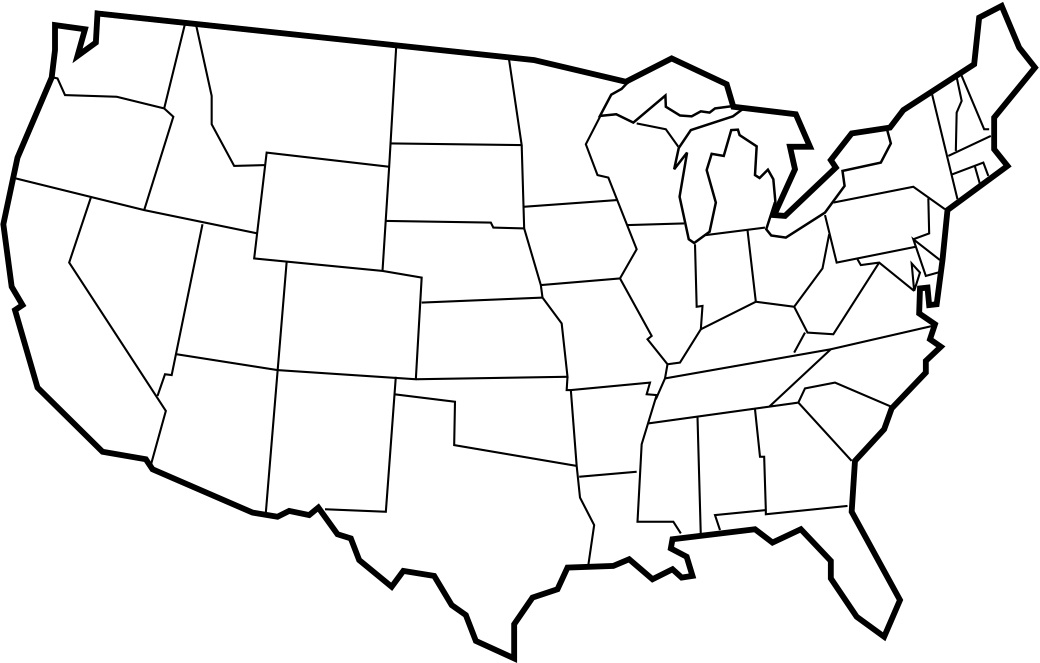 